		บันทึกข้อความ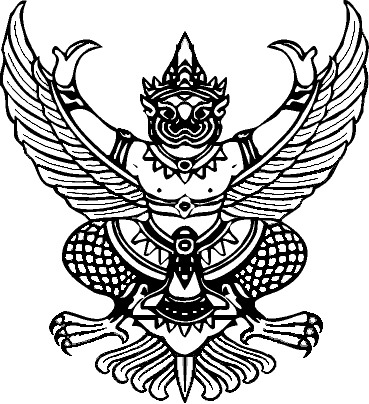 ส่วนราชการ กลุ่มงาน ปป.ผอ./ฝ่ายเลขานุการคณะอนุกรรมการจัดทำแผนยุทธศาสตร์ฯ  โทร. ๐ ๒๒๐๕ ๓๑๗6ที่   ๐๐๐๗.๒๒/	วันที่          กรกฎาคม  ๒๕63เรื่อง   การรายงานผลการปฏิบัติตามแผนปฏิบัติการ ประจำปีบัญชี 2563 กองทุนเพื่อการสืบสวน
และสอบสวนคดีอาญา (รอบ 9 เดือน)เรียน    ผบก.งป./อนุกรรมการ (ผ่าน ผกก.ที่รับผิดชอบกองทุนฯ)	  ผบก.กง./อนุกรรมการ (ผ่าน ผกก.ที่รับผิดชอบกองทุนฯ)          ผบก.ยศ./อนุกรรมการ (ผ่าน ผกก.ที่รับผิดชอบกองทุนฯ)          ผบก.วจ./อนุกรรมการ (ผ่าน ผกก.ที่รับผิดชอบกองทุนฯ)          ผกก.พท.สกพ./อนุกรรมการ          ผกก.สตส./อนุกรรมการ          ผกก.สสท./อนุกรรมการ          ผกก.ศทก./อนุกรรมการตามคำสั่งคณะกรรมการบริหารกองทุนเพื่อการสืบสวนและสอบสวนคดีอาญา ที่ 7/2558
ลงวันที่ 8 ก.ค.58 เรื่อง แต่งตั้งคณะอนุกรรมการจัดทำแผนยุทธศาสตร์ และกำกับ ดูแล การประเมินผล
การดำเนินงานด้านการสนองประโยชน์ต่อผู้มีส่วนได้ส่วนเสีย โดยมี ผบช.สยศ.ตร. เป็นประธานอนุกรรมการ
และ ผกก.กลุ่มงานป้องกันและปราบปรามอาชญากรรม ผอ. เป็นเลขานุการ/อนุกรรมการ มีหน้าที่จัดทำ
แผนยุทธศาสตร์ แผนงานประจำปี และจัดทำรายงานตามรูปแบบที่กำหนด เพื่อประกอบตัวชี้วัดด้านที่ 4
การบริหารพัฒนาทุนหมุนเวียน ตัวชี้วัดที่ 4.1 บทบาทคณะกรรมการทุนหมุนเวียน (การจัดให้มีหรือทบทวนแผนยุทธศาสตร์และแผนปฏิบัติการประจำปีบัญชี) และได้จัดทำและส่งแผนปฏิบัติการประจำปีบัญชี 2563
แจ้งให้หน่วยที่เกี่ยวข้องทราบไปแล้ว นั้นฝ่ายเลขานุการอนุกรรมการด้านจัดทำแผนยุทธศาสตร์ฯ ขอเรียนว่า เพื่อติดตาม
ผลการปฏิบัติงานตามแผนปฏิบัติการประจำปีบัญชี 2563 รอบ 9 เดือน ของหน่วยต่างๆ จึงขอให้แต่ละหน่วย
ที่รับผิดชอบรายงานผลการดำเนินงานตามแผนฯ ในส่วนที่เกี่ยวข้องตามแบบรายงานที่แนบ แล้วจัดส่งข้อมูลให้
กลุ่มงาน ปป.ผอ./ฝ่ายเลขานุการอนุกรรมการด้านจัดทำแผนยุทธศาสตร์ฯ ทราบ ภายในวันพฤหัสบดีที่ 30 ก.ค.63 ทาง E-mail : ccpd_07@hotmail.co.th และสามารถดาวโหลดแบบรายงานได้ที่ www.thaicrimes.orgจึงเรียนมาเพื่อโปรดพิจารณาและดำเนินการในส่วนที่เกี่ยวข้องต่อไป	พ.ต.อ.	(จีระเดช  ชมบุญ)	ผกก.กลุ่มงานป้องกันและปราบปรามอาชญากรรม ผอ./		เลขานุการคณะอนุกรรมการจัดทำแผนยุทธศาสตร์ฯรายงานผลการปฏิบัติตามแผนปฏิบัติการกองทุนเพื่อการสืบสวนและสอบสวนคดีอาญา ประจำปีบัญชี 2563 (รอบ 9 เดือน)	6.1 แผนด้านการเงิน	6.2 แผนด้านการสนองประโยชน์ต่อผู้มีส่วนได้ส่วนเสีย	6.3 แผนด้านการปฏิบัติการ	6.4 แผนด้านการบริหารพัฒนาทุนหมุนเวียน	6.5 แผนด้านการปฏิบัติงานของคณะกรรมการบริหารทุนหมุนเวียน พนักงานและลูกจ้าง	ความเห็นและข้อเสนอแนะในภาพรวม	...............................................................................................................................................................................................................................................................................................................................................................................................................................................................................................................................................................................................................................................................................................................................................................................................................................................................................................................................กลยุทธ์แผนงาน/โครงการ/กิจกรรมหน่วยผลการดำเนินการปัญหาข้อขัดข้องแนวทางการแก้ไข6.1.1 นำส่งเงินค่าปรับเข้ากองทุนฯ ถูกต้อง ครบถ้วน ตามวงรอบที่กำหนดตรวจสอบรายงานการนำส่งเงินกองทุนฯ ตามวงรอบที่กำหนดกง.๖.๑.๒ รายงานผลการใช้จ่ายเงินกองทุนฯ ถูกต้อง ภายในเวลาที่กำหนดตรวจสอบรายงานผลการใช้จ่ายเงินในระบบwww.financecop.com/policenew กง.๖.๑.๓ ผู้ปฏิบัติสามารถ นำเงินกองทุน
ไปใช้ในการสืบสวนสอบสวนคดีอาญาได้อย่างถูกต้อง รวดเร็ว ทันเวลา1.พัฒนาช่องทางการ ถามตอบในการติดต่อ สื่อสารกับกองทุนฯ ให้มีประสิทธิภาพ/คำถามที่เป็นปัญหา รวมถึงเน้นย้ำข้อที่ตรวจพบกง.๒.โครงการฝึกอบรมเพื่อพัฒนาบุคลากรกองทุนเพื่อการสืบสวนและสอบสวนคดีอาญากง.3.พัฒนาคู่มือการใช้จ่ายเงินกองทุนฯกง.กลยุทธ์แผนงาน/โครงการ/กิจกรรมหน่วยผลการดำเนินการปัญหาข้อขัดข้องแนวทางการแก้ไข๖.๒.1 เจ้าหน้าที่ตำรวจที่ปฏิบัติงานด้านสืบสวนและสอบสวนมีความพึงพอใจต่อการดำเนินงานของกองทุนฯมากขึ้นสำรวจความพึงพอใจของเจ้าหน้าที่ตำรวจที่ปฏิบัติงานด้านสืบสวนและสอบสวนต่อการดำเนินงานของกองทุนฯ ประจำปีบัญชี ๒๕63วจ.๖.๒.2 กองทุนฯ มีการปรับปรุงการดำเนินงาน ตรงตามข้อเสนอแนะของผู้มีส่วนได้ส่วนเสียไปในทางที่ดีขึ้นจัดทำแผนปรับปรุงการให้บริการจากผลสำรวจความพึงพอใจของผู้มีส่วนได้
ส่วนเสีย ประจำปีบัญชี 2563วจ.กลยุทธ์งาน/กิจกรรมหน่วยผลการดำเนินการปัญหาข้อขัดข้องแนวทางการแก้ไข6.3.1 หน่วยบริหารเงินกองทุนมีผลการปฏิบัติจากการใช้เงินบรรลุเป้าหมายที่กำหนดตรวจสอบผลการปฏิบัติงานจากการใช้เงินชอง บช./ภ. ให้เป็นไปตามเป้าหมายที่กำหนดวจ.6.3.2 การบริหารและการใช้จ่ายเงินกองทุนฯ เป็นไปตามวัตถุประสงค์การจัดตั้งกองทุนฯโครงการฝึกอบรมเพื่อพัฒนาบุคลากรกองทุนเพื่อการสืบสวนและสอบสวนคดีอาญากง.กลยุทธ์งาน/กิจกรรมหน่วยผลการดำเนินการปัญหาข้อขัดข้องแนวทางการแก้ไข6.4.1 การบริหารทรัพยากรบุคคลของกองทุนมีความชัดเจน สอดคล้องกับยุทธศาสตร์ เป้าหมาย และ พันธกิจของกองทุนการพิจารณามอบหมายหน้าที่ให้บุคลากร เพื่อทำหน้าที่เบิกจ่ายเงินกองทุนให้มีประสิทธิภาพด้วยวิธีการที่เหมาะสม เช่น การมอบหมายหน้าที่ความรับผิดชอบในการปฏิบัติราชการ, การออกคำสั่งแต่งตั้งคณะอนุกรรมการบริหารกองทุนเพื่อการสืบสวนและสอบสวนคดีอาญาของหน่วย หรือระเบียบ ตร. ว่าด้วยการสั่งให้ข้าราชการตำรวจไปปฏิบัติราชการภายในสำนักงานตำรวจแห่งชาติ
พ.ศ.2552สกพ.(พท.).6.4.2 ระบบการประเมินผลด้านการบริหารและพัฒนาทรัพยากรบุคคลมีความชัดเจนเป็นรูปธรรม และสามารถนำไปใช้ประโยชน์ได้ในเชิงการบริหาร1.ชี้แจงแนวทางและวิธีการประเมินผลการปฏิบัติงานของบุคลากรในหน่วยงานกองทุนสกพ.(พท.)..2.รายงานผลการปฏิบัติงานกองทุน
ด้านต่างๆ ได้แก่    - ด้านการเงิน    - ด้านการปฏิบัติการ    - ด้านการบริหารทรัพยากรบุคคลผ่านระบบออนไลน์ต่อคณะกรรมการบริหารกองทุนฯสกพ.(พท.).6.4.3 บุคลากรของกองทุน
มีสมรรถนะสูง สามารถปฏิบัติงาน
ได้อย่างถูกต้องตามระเบียบและหลักเกณฑ์ที่กำหนดและสอดคล้องกับวัตถุประสงค์ของกองทุน1.การอบรมหรือสัมมนาเพื่อพัฒนาข้าราชการตำรวจที่ปฏิบัติงานด้านกองทุนเพื่อการสืบสวนและสอบสวนคดีอาญาให้มีความรู้ ความเข้าใจในระเบียบ ข้อบังคับขั้นตอนการปฏิบัติงานและหลักเกณฑ์การใช้จ่ายเงินกองทุนฯสกพ.(พท.)2.โครงการฝึกอบรมเชิงปฏิบัติการผู้ใช้โปรแกรมแบบรายงานผลการปฏิบัติงาน (แบบ กส.1 – 2) ผ่านระบบสารสนเทศสถานีตำรวจ (CRIMES)สกพ.(พท.)3.นำปัญหา หรืออุปสรรคที่เกิดขึ้นในการปฏิบัติงานเกี่ยวกับการบริหารจัดการกองทุนฯ ไปเพิ่มเติมในหัวข้อวิชาการสอนในหลักสูตรต่าง ๆ ของ ตร. ทั้งในระดับชั้นสัญญาบัตรและระดับชั้นประทวนสกพ.(พท.)4.พัฒนาช่องทางการเผยแพร่ความรู้เกี่ยวกับการปฏิบัติงานด้านกองทุนทางเว็บไซต์ รวมทั้งเพิ่มช่องทางการติดต่อสื่อสาร เช่น Line, Facebook ให้ผู้ที่ต้องการข้อมูลสามารถเข้าถึงได้ง่าย สะดวกและรวดเร็ว พร้อมทั้งลงเว็บไซต์คู่มือการปฏิบัติงานให้หน่วยบริหารเงินกองทุนทราบสกพ.(พท.)๖.4.4 พัฒนาประสิทธิภาพระบบการบริหารงานทุนหมุนเวียนจัดทำ/ทบทวนแผนบริหารความเสี่ยงและแผนการประเมินผลการควบคุมภายในกองทุนฯยศ.6.4.5 พัฒนาประสิทธิภาพระบบบริหารงานทุนหมุนเวียน ด้านระบบสารสนเทศและดิจิทัลจัดทำ/ทบทวน แผนปฏิบัติการดิจิทัล(ระยะยาว) ประจำปี ๒๕๖๐-๒๕๖๔  และแผนปฏิบัติการสารสนเทศประจำปีศทก.6.4.6 นำเทคโนโลยีดิจิทัลมาใช้ในการปรับปรุงประสิทธิภาพการบริหารจัดการด้านสารสนเทศของกองทุน ทั้งส่วนกลางและส่วนภูมิภาคอย่างมีแบบแผนและเป็นระบบ บริหารจัดการโปรแกรมแบบรายงานผลการวิเคราะห์และประเมินผลการปฏิบัติงานของกองทุนเพื่อการสืบสวนและสอบสวนคดีอาญา ผ่านระบบสารสนเทศสถานีตำรวจ (CRIMES) ศทก.6.4.7 เสริมสร้างความรู้ความเข้าใจและความชำนาญของเจ้าหน้าที่ เพื่อลดปัญหาและอุปสรรคที่เกิดขึ้นในการทำงาน1.จัดอบรมเชิงปฏิบัติการเจ้าหน้าที่ผู้ใช้งานโปรแกรมรายงานผลการปฏิบัติงานกองทุนฯ ตามแบบที่ วจ. กำหนดศทก.2.พัฒนาบุคลากรผู้ดูแลระบบสารสนเทศของกองทุนให้มีความรู้เกี่ยวกับระบบเทคโนโลยีสารสนเทศและการสื่อสารจากสถาบันการศึกษาของรัฐหรือหน่วยงานภาคเอกชน ศทก.6.4.8 บริหารช่องทางการประชาสัมพันธ์ออนไลน์ ข่าวสาร ผลงานของกองทุนให้ผู้เกี่ยวข้องในกองทุนและประชาชนทั่วไปได้เข้าถึงและรับทราบ๑. บริหารจัดการเว็บไซต์กองทุนเพื่อการสืบสวนและสอบสวนคดีอาญา (http://criminalfund.police.go.th) ให้สามารถเผยแพร่ความรู้เกี่ยวกับการปฏิบัติงานของกองทุนที่ทันสมัย น่าสนใจ ง่ายต่อการเข้าถึงของผู้เกี่ยวข้องในกองทุนและประชาชนทั่วไปบก.สสท.๒. เพิ่มช่องทางสื่อสารผ่านเฟสบุ๊ค และ Application Lineบก.สสท.๖.๔.9 เพื่อให้หน่วยงานที่เกี่ยวข้องสามารถนำหลักการบริหารความเสี่ยงและการควบคุมภายในมาพัฒนาการบริหารจัดการกองทุนให้มีประสิทธิภาพยิ่งขึ้น1. จัดทำคู่มือการบริหารความเสี่ยงและการประเมินผลการควบคุมภายในกองทุนเพื่อการสืบสวนและสอบสวนคดีอาญายศ.๖.๔.10 เพื่อให้หน่วยบริหารเงินกองทุนได้รับการตรวจสอบแผนการตรวจสอบตรวจสอบผลการใช้จ่ายเงินและผลการปฏิบัติของหน่วยรับตรวจที่คงเหลือ ตามแผนการตรวจสอบระยะยาว(พ.ศ.2559-2563)ของ สตส. ที่ได้รับการจัดสรรเงินกองทุนให้เป็นไปตามวัตถุประสงค์ของกองทุนและหลักเกณฑ์การจ่ายเงินที่ระเบียบกำหนดสตส.กลยุทธ์งาน/กิจกรรมหน่วยผลการดำเนินการปัญหาข้อขัดข้องแนวทางการแก้ไข๖.5.1  โครงสร้างการบริหารกองทุน มีความชัดเจนสอดคล้องกับยุทธศาสตร์เป้าหมาย และพันธกิจของกองทุน1.แจ้งเวียนโครงสร้างกองทุนเพื่อการสืบสวนและสอบสวนคดีอาญา และอำนาจหน้าที่รับผิดชอบให้แก่หน่วยที่รับผิดชอบกองทุนฯ ทราบสกพ.(พท.)2.การจัดการประเมินผล การปฏิบัติงานรายบุคคลของบุคลากรในหน่วยงานกองทุนสกพ.(พท.)๖.5.2 พัฒนาประสิทธิภาพระบบการบริหารงานทุนหมุนเวียน1.จัดทำแผนบริหารจัดการที่มีประสิทธิภาพ   - ทบทวนแผนยุทธศาสตร์ฯ   - แผนปฏิบัติการประจำปีผอ.